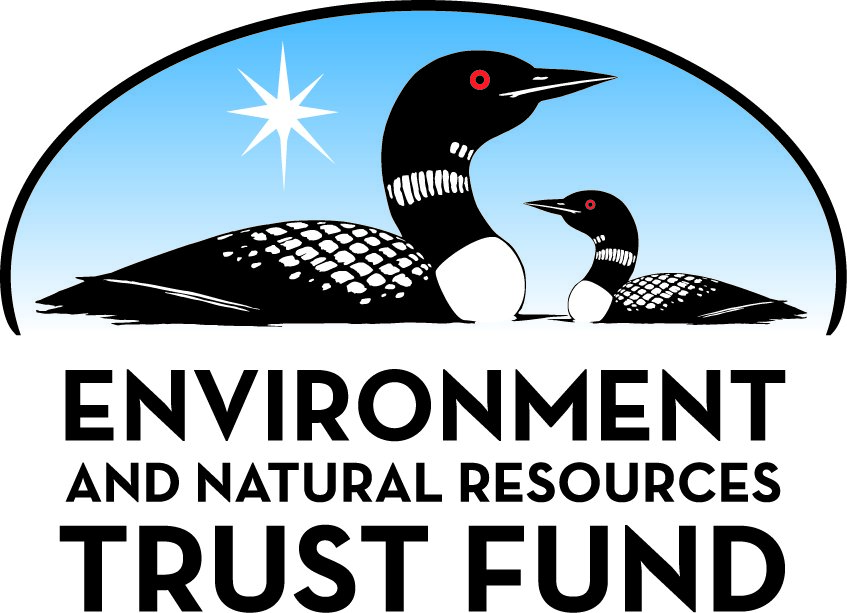 Environment and Natural Resources Trust Fund2023 Request for ProposalGeneral InformationProposal ID: 2023-207Proposal Title: City of Biwabik RecreationProject Manager InformationName: Jeff JacobsonOrganization: City of BiwabikOffice Telephone: (218) 290-5326Email: administrator@cityofbiwabik.comProject Basic InformationProject Summary: Reconstruction & renovation of amenities and multi-modal pathways to, and within, the Biwabik Recreation Area which consists of the city campground, beach, boat access, fishing pier, and walking/biking trails.Funds Requested: $1,414,000Proposed Project Completion: September 30, 2023LCCMR Funding Category: Land Acquisition, Habitat, and Recreation (G)Project LocationWhat is the best scale for describing where your work will take place?  
	Region(s): NEWhat is the best scale to describe the area impacted by your work?  
	Region(s): NEWhen will the work impact occur?  
	In the FutureNarrativeDescribe the opportunity or problem your proposal seeks to address. Include any relevant background information.This area is a popular destination on Embarrass Lake for visitors from all over who come to stay at our city operated campground or other local establishments.
It is also an important amenity for local users who come to enjoy the swimming beach, fishing pier, or walking/biking trails. There is lot of vehicle traffic in and out the recreation area; much of it consisting of RVs, towed campers, or vehicles pulling boat trailers. Many people come in to the recreation area via the Mesabi Trail which runs along the north boundary of the area and connects in to our paths. Others visit via powerboats or canoes/kayaks from other areas of the lake. Many of the people who use this facility are either elderly or are families with smaller children. 
The compact space results in pedestrian, bicyclists, and parents with strollers/wagons needing to maneuver around vehicular traffic coming and going as well as vehicles launching boats in to Embarrass Lake.
The bathroom/shower/changing room facilities are currently inadequate. The closest facilities to to the beach and public access areas with running water are over 700 feet away and uphill. That facility only has 4 toilets/sinks/showers.What is your proposed solution to the problem or opportunity discussed above? Introduce us to the work you are seeking funding to do. You will be asked to expand on this proposed solution in Activities & Milestones.We are seeking funding to reconstruct the driving/biking/walking surfaces throughout the recreation area and construct new walkways connecting the existing amenities in the area. The parking lot would would be reconstructed to reduce conflict between vehicle traffic, boat launching, and pedestrians. 
We also plan to remove an old dilapidated concrete building that was formerly used as a bathroom facility, but has been out of use for several years use due to extensive costly repairs that are needed.
We intend to replace the old building with a new bathroom building which would provide safe, hygienic toilets, sinks, showers and changing rooms.What are the specific project outcomes as they relate to the public purpose of protection, conservation, preservation, and enhancement of the state’s natural resources? The improvements allow users of all ages to safely use the area for a variety of outdoor recreational activities. The campsites, picnic shelters and grills, beach, playground, fishing pier, boat docks, volleyball court, basketball court, and trails will be more accessible to all users whether they arrive by vehicle off HWY 135, on foot or by bicycle from the Mesabi Trail, or by boat via Embarrass Lake.
The new bathroom building would provide safe, hygienic toilets, sinks, showers and changing rooms.Activities and MilestonesActivity 1: Renovation and Reconstuction of Driving Lanes, Non-Motorized Pathways and Parking AreaActivity Budget: $989,000Activity Description: 
We intend on resurfacing and properly signing the roadway and parking area to reduce conflict between motorized and non-motorized traffic as much as possible. We will have concrete walkways connecting amenities to increase the safety for all ages.Activity Milestones: Activity 2: Demolish Old Bathroom FacilityActivity Budget: $25,000Activity Description: 
The old, unusable concrete block building would be removed to provide space for a new facilityActivity Milestones: Activity 3: Construct New Bathroom FacilityActivity Budget: $400,000Activity Description: 
We will construct a new bathroom building would provide safe, hygienic toilets, sinks, showers and changing rooms. The building will be centrally located very close to the beach, fishing pier, and boat launch.Activity Milestones: Long-Term Implementation and FundingDescribe how the results will be implemented and how any ongoing effort will be funded. If not already addressed as part of the project, how will findings, results, and products developed be implemented after project completion? If additional work is needed, how will this work be funded? 
The City of Biwabik will budget annually to maintain and repair the infrastructure and amenities within the recreation area.Project Manager and Organization QualificationsProject Manager Name: Jeff JacobsonJob Title: City  AdministratorProvide description of the project manager’s qualifications to manage the proposed project. 
Project Manager has been City Administrator of City of Biwabik for 15 years. Education consists of Bachelor's Degrees in Political Science/Public Administration and Economics along with Master's Degree in Public Administration.
Project Manager has extensive experience in project administration including large-scale street and utility reconstruction, residential, commercial, and public new development, and collaborative regional projects.Organization: City of BiwabikOrganization Description: 
The City of Biwabik is a small city in Northern St Louis County. We have a census population of 969 but, as a tourism and recreation destination, our seasonal population can easily double that during peak winter and summer seasons.Budget SummaryClassified Staff or Generally Ineligible ExpensesNon ENRTF FundsAttachmentsRequired AttachmentsVisual ComponentFile: Alternate Text for Visual ComponentOverhead view of entire recreation area showing areas to be resurfaced, the location of the new walkways, and the bathrooms to be demolished and replaced with new....Board Resolution or LetterAdministrative UseDoes your project include restoration or acquisition of land rights? 
	NoDoes your project have potential for royalties, copyrights, patents, or sale of products and assets? 
	NoDo you understand and acknowledge IP and revenue-return and sharing requirements in 116P.10? 
	N/ADo you wish to request reinvestment of any revenues into your project instead of returning revenue to the ENRTF? 
	N/ADoes your project include original, hypothesis-driven research? 
	NoDoes the organization have a fiscal agent for this project? 
	NoDescriptionCompletion DateInstall Concrete Walkways Connecting AmenitiesOctober 31, 2022Resurface Driving LanesJuly 31, 2023DescriptionCompletion DateDemolish Old Bathroom FacilityOctober 31, 2022DescriptionCompletion DateComplete Construction of New FacilitySeptember 30, 2023Category / NameSubcategory or TypeDescriptionPurposeGen. Ineli gible% Bene fits# FTEClass ified Staff?$ AmountPersonnelSub Total-Contracts and ServicesConsulting EngineerProfessional or Technical Service ContractFirm will be responsible for design and construction administration. The engineer will be selected through a qualifications based selection process.4$153,538General Contractor Hired Through a Competitive Bid ProcessProfessional or Technical Service ContractThe general contractor will be responsible for all aspects of project construction.-$1,096,700Sub Total$1,250,238Equipment, Tools, and SuppliesSub Total-Capital ExpendituresSub Total-Acquisitions and StewardshipSub Total-Travel In MinnesotaSub Total-Travel Outside MinnesotaSub Total-Printing and PublicationSub Total-Other ExpensesContingencyContingency is added to cover unforeseen items$163,762Sub Total$163,762Grand Total$1,414,000Category/NameSubcategory or TypeDescriptionJustification Ineligible Expense or Classified Staff RequestCategorySpecific SourceUseStatusAmountStateState Sub Total-Non-StateNon State Sub Total-Funds Total-TitleFileCity Council Resolution